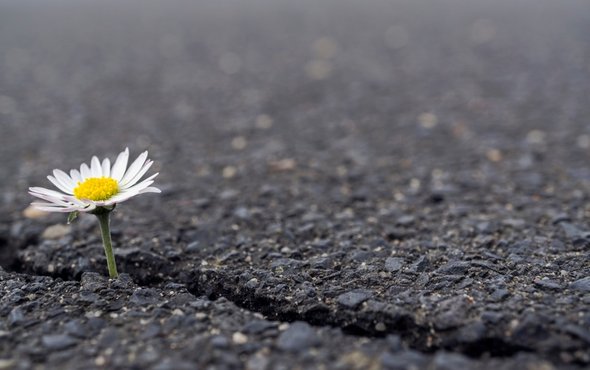                                 PSİKOLOJİK SAĞLAMLIK  Psikolojik sağlamlık (resilience) pozitif psikolojinin önemli kavramlarından biridir. Psikolojik sağlamlık kendini toparlama gücü, psikolojik dayanıklılık, yılmazlık gibi kavramlarla kullanılmaktadır. Psikolojik sağlamlığın tanımı genel olarak; bireyin olumsuzluklarla, önemli değişikliklerle ve tehdit edici durumlarla karşılaştığında bunların üstesinde gelebilme kapasitesi olarak tanımlanmaktadır.  Psikolojik sağlamlık içinde iki önemli kavramı barındırmaktadır. Birincisi her türlü olumsuz koşulu ve stresli yaşam olaylarını içeren zorluk, ikincisi davranışsal ve sosyal becerileri içeren pozitif uyumdur. Literatürde dayanıklılık kavramı 1960-1970 yılları arasında gelişimsel patoloji araştırmalarında yenilmez ve sağlam çocuk kavramları ile ilk olarak yer almıştır.   Psikolojik sağlamlıkla ilgili yapılan araştırmalarda risk, yatkınlık ve koruyucu faktörler üzerinde durulmaktadır. Risk faktörleri probleme ve problemin olumsuz sonuçlarına yol açan aracı her türlü yapı ve süreçtir. Bireysel, çevresel ve ailesel faktörler olabilir. Bireysel risk faktörleri, anti-sosyal davranışlar, azınlık olma, stresli yaşam olayları, cinsiyet, zor mizaç; çevresel risk faktörleri, düşük ekonomik statü, şiddet içeren çevrenin varlığı, büyük kitleleri etkileyen salgın hastalıklar veya toplumsal olaylar; ailesel risk faktörleri, ailede patolojik bir durumun olması(depresyon, çeşitli bağımlılıklar vb.), anne-baba ayrılığı, aile içi şiddet gibi örneklendirilebilir.  Kişinin bireysel özelliklerinden kaynaklı yatkınlık durumu da artabilir. Yaşanılan her hangi bir travmayı daha zor atlatmasına sebep olan bir durumdur. Bunun yanında bu olumsuz durumlara karşı koruyucu faktörler de bulunmaktadır. Örnek olarak, bireyin içsel kontrolünün olması, kendisiyle ve çevresiyle iyi bir ilişkisinin olması, kişilik özellikleri, aile bağları, çevresel destek sistemi verilebilir.   Psikolojik sağlamlığa sahip bireylerin kişilik özelliklerine bakıldığında iletişim becerileri yüksek, benlik saygısı yüksek, öz-yeterliliğe sahip, öğrenilmiş iyimserliği olan, zor durumlarda ümitli olan, etkin başa çıkma mekanizmalarını kullanabilen, yaratıcılığa ve mizah anlayışına sahip bireyler olduğunu görürüz. Ailenin dayanıklılığı artırmadaki rolü de çok büyüktür. Yapısında esneklik, paylaşılmış liderlik, karşılıklı destek, bağlılık, sadakat olan ailelerin daha güçlü olduğu söylenebilir. PSİKOLOJİK SAĞLAMLILIĞI AÇIKLAYAN ETKİN NOKTALARPSİKOLOJİK SAĞLAMLIK (TZV ORG SİTESİ)Başkaları sorunlarına rağmen mutlu iken ben neden yapamıyorum?
• Niçin bazıları bana göre daha dayanıklı?
• Niye o hemen toparlanabiliyor da ben hala kötüyüm?
• Benim çocuğum neden strese bu kadar dayanıksız?
• Başka çocukların hiçbir şeyi yok iken benim çocuğum her şeye sahip ama benim ki dayanıksız, o çocuk güçlükler karşısında daha sağlam…

Bu düşünceler size tanıdık geldi mi? Bu soruların hayatımızda ve hayatımızla ilgili önemli bir cevabı var: psikolojik sağlamlık…Psikolojik Sağlamlık Kavramıİnsan tecrübesinin en çarpıcı yönlerinden biri, biyolojimiz ve çevre etkileşiminden dolayı hep değişim yaşıyor olmamızdır. Bu bağlamda, psikolojik sağlamlıkta en temel nokta, değişim halindeyken bazı bireylerin kendilerini yaşamın psikolojik, duygusal ve akademik gerçekleri için yetersiz hazırladıklarını düşünmesi ve bazılarının da bunlarla baş ettiklerini ortaya çıkarmasıdır.

Baş etme tarzı, iyimserlik, umut ve psikolojik sağlamlık olarak sıralanan faktörler bireylerin psikolojik kaynaklarıdır. Bu faktörlerden biri olan psikolojik sağlamlık, esneklik, stresli durumlardan geri tepme ya da gerileme kapasitesi olarak algılanabileceği anlamına gelen Latin bir sözcükten “resilience”dan gelir. Araştırmacılar uzun yıllardır "Neden bazı insanlar stresli durumdan başarıyla başarılı duruma geçiş yapıyor iken diğerlerinin mücadele etmeye devam ettikleri" sorusunu yanıtlamaya çalışmaktadırlar.

Psikolojik sağlamlık, bir kavram olarak, öncelikle tıp çalışmalarından ortaya çıkmış; iyileşme ve uyum işleyişini sürdürme kapasitesi veya risk veya travmadan sonra uyum sağlamanın olumlu tarafı olarak açıklanmıştır. En genel tanımıyla psikolojik sağlamlık "trajedi, travma, zorluk ve devam eden önemli yaşam streslerine karşı adapte olabilme yeteneği" olarak tanımlanmıştır. Psikolojik sağlamlık teori ve araştırmaları risk ve travma araştırmalarından yola çıkarak ortaya atılmıştır. Psikolojik sağlamlık kavramı psikiyatri, gelişimsel psikoloji ve klinik psikoloji alanlarında dikkat çeken bir kavramdır.

Ancak psikolojik sağlamlık araştırmalarının eğitim ortamına uygulanması nispeten yenidir. Ne yazık ki araştırmalar ve araştırmacılar uyumu araştırırken bireysel risk faktörlerine odaklanmaktadırlar. Psikolojik sağlamlık bize, felsefe olarak, bireysel risklerimiz ya da olumsuzluklarımız yerine, olumlu ve güçlü yönlerimizi vurgulamamız gerektiğini hatırlatır.Psikolojik Olarak Sağlam BireylerUzun yıllar yapılan çalışmaların sonucunda araştırmacılar psikolojik olarak sağlam olan bireylerden oluşan üç farklı grup tanımlamışlardır;

1. Grup, olağanüstü durumların üstesinden gelen ve hayatındaki olumsuzlukları beklenenden daha iyi şekilde halleden yüksek riskli gruplardan oluşmaktadır.
2. Grup boşanma, ölüm gibi bireysel stresler yaşasa bile kendisini bu deneyimlere uyum sağlayabilen gruptur.
3. Grup, erken çocukluk döneminde olumsuz yaşantılara maruz kalsa bile bu gibi travmatik deneyimlerden kurtulan bireyleri içerir.

Psikolojik sağlamlık dinamik gelişimsel bir süreçtir. Yani kişinin bireysel faktörü ile çevresel faktörlerinin etkileşimini gelişimsel bir süreç içinde sağlar. Psikolojik sağlamlık aynı zamanda zamanla gelişen ve duygusal dayanıklılığı da içeren bir stresle baş etme yöntemi olarak da tanımlanabilir. Bireyin eğer psikolojik sağlamlığı yüksek ise iç ve dış stres yaratan durumlara karşı daha esnek, kendine güvenli ve psikolojik uyumu yüksektir. Oysaki psikolojik sağlamlığı düşük bireyler, stresli durumlarla karşılaştığında uyumsuz davranışlar sergilerler.Psikolojik Sağlamlığı Artırmak İçin Neler Yapılabilir?Psikolojik sağlamlığımızı artırmak ve olumsuz yönlerimiz yerine olumlulara odaklanmak için neler yapabilirsiniz?

Aşağıdaki ipuçları size yardımcı olabilir:

1. Güçlü yönlerinizi fark edin: Fark etmek değişimin ilk adımıdır. Mesela güçlü yönlerinizi yazarak başlayın.

2. Güçlü yönlerinizi analiz edin. En zor zamanlarınızda sizi neyin koruduğunu bulun. Bunun için en son ne zaman kötü bir şey yaşadığınızı ve sizi neyin tekrar ayağa kaldırdığını tespit edin. Bununla nasıl başa çıkmıştım sorusunu sık sık kendinize sorup cevabını bulun. Hatta cevaplarınızı bir kenara not edin. Geçmişte başınıza gelen olumsuz olaylarla ilgili “olmasa ne olurdu?” ya da “daha farklı olsa ne olurdu?” gibi düşüncelerle zaman ve enerji kaybetmeyin. Onun yerine odaklanmanız gereken sizi bugün ayakta tutan ne sorusunun cevabıdır. Aynı “Öldürmeyen şey güçlendirir” sözündeki gibi…

3. Yakınlarınıza “psikolojik sağlamlık” tan bahsedin. Yakınlarınızın koruyucu faktörlerini bulmalarına yardımcı olun. Aynı zamanda aktif baş etme becerileri olan mizah, iletişim becerileri, atılganlık, duygu düzenleme, eleştirel düşünme stratejileri gibi beceriler sizin ve yakınlarınızın hayatlarında olsun.

4. Yalnız kaldığınız zamanı azaltın. Sosyalleşmek koruyucu bir faktördür. Arkadaşlarınız, akrabalarınız, aileniz ve yakın çevreniz ile geçirdiğiniz zaman ve onlarla olan paylaşımlarınız psikolojik sağlamlığınızı artırır.

5. Psikolojik sağlamlığı destekleyen rutinleriniz olsun. Size iyi gelen kişileri, kitapları, şarkıları ve filmleri yakınlarınızda bulundurun. Bunları rutinleriniz haline getirin ve bu rutinlerin size umut, iyimserlik ve yaşam becerisi sağlıyor olduğuna dikkat edin.

6. Umudu hayatınızdan çıkarmayın. Umut psikolojik sağlamlığın en önemli yordayıcılarındandır. Bizi her gecenin sabahı her karanlığın aydınlığı olacağı düşüncesine yönelten içimizdeki umuttur ve bu umut psikolojik sağlamlığında gelişmesine yarımcı olur.

7. Profesyonel destek alın. Eğer tüm bunlara rağmen hala hayatınızdaki olumsuzluklara odaklanıp güçlü yönlerinizi göremiyorsanız yani psikolojik sağlamlığınızı sağlayamıyorsanız acilen profesyonel destek alın.

Dr. Desen Yalım YamanYararlanılan KaynaklarBenard, B. (1992). Peer programs: A major strategy for fostering resiliency in kids. The Peer Facilitator Quarterly, 9, 3.

Block, J., & Kremen, A. M. (1996). IQ and Ego-Resiliency: Conceptual and Empirical Connections and Separateness. Journal of Personality and Social Psychology, 50, 349-361.

Connor, K. M., & Davidson, J. R. T. (2003). Development of a new resilience scale: The Connor–Davidson Resilience Scale (CDRISC). Depression and Anxiety, 18, 76–82

Garmezy, N. (1985). Stress-resistant children: The search for protective factors. In J. E. Stevenson (Ed.), Recent Research in Developmental Psychopathology. Journal of Child Psychology and Psychiatry Book Supplement No. 4 (pp. 213-233). Oxford: Pergamon

Luthar, S. S. (1993). Annotation: Methodological and conceptual issues in research on childhood resilience. Journal of Child Psychology and Psychiatry, 34, 441-453.

Luthar, S. S., Cicchetti, D., & Becker, B. (2000). The construct of resilience: A critical evaluation and guidelines for future work. Child Development, 71, 543–562.

Masten, A. S., & Reed, M.-G. (2002). Resilience in development. In C. R. Snyder & S. J. Lopez (Eds.), Handbook of positive psychology (pp. 74–88). London: Oxford University Pres.

Masten, A. S. (1986). Humor and competence in school-aged children. Child Development, 57, 461–473

Rutter, M. (1985). Resilience in the face of adversity: Protective factors and resistance to psychiatric disorder. British Journal of Psychiatry, 147, 598-611.Sağlık ve Stres SistemiNormal bağışıklık ve hipotalamus hipofiz ve adrenal fonksiyonuBilgi İşleme ve Problem Çözme SistemiNormal bilişsel gelişimBağlanma ve İlişkilerGüvenli bağlanma, yetkin ve ilgili bir ebeveynle, yönlendiren kişiyle, sosyal destekle ilişkili olma Kendilik Kontrolü, Kendilik YönelimiVicdanlı ve dürüst olma, şartlara uyumlu kişilik özellikleri, düşük düzeyde nevrotiklik veya stres reaksiyonu, dürtü ve dikkatini kontrol etme çabasıYetkinlik ve Ödül SistemiYaşama olumlu bakma, yaşama verdiği anlam, başarma motivasyonu, öz-yeterlilikAile SistemleriEbeveynle yakın ilişkiler, demokratik ebeveyn stili, eğitimde ailenin desteği, ailenin gözetimiOkullar Okulda öğrenme, uygulama ve uyumlu arkadaş ve yetişkin ilişkiler kurabileceği olanakların varlığı, olumlu okul atmosferi, demokratik ve olumlu öğretmen tutumları, okula bağlılıkToplumsal ve Kültürel SistemlerOlumlu yetişkin, komşu ve akran ilişkilerinin çevrede olması, onlarla iletişim kurmada yetkin olma, kültürel ritüeller, olumlu rol modellerin olması